История искусств. 1 класс. 9 задание.Преподаватель: Миронова Наталья Владимировна Набросок, эскиз и перенос эскиза на больший формат.Предлагаю посмотреть  информацию по теме на сайтах:Текстовый материал. https://drawingpractice.ru/osnovy-risovaniya/kompozitsiya-v-zhivopisi-eskiz/Техника копирования и масштабирования рисунка Видео :https://youtu.be/imnrqWNJ1joПисьменно ответьте на вопросы:Что такое набросок?Для чего делаются наброски?Каким материалом  выполняются наброски?Что такое композиция?Что такое эскиз?Творческое задание:С помощью техники копирования и масштабирования рисунка перенесите любой небольшой линейный рисунок на больший размер. https://youtu.be/imnrqWNJ1joПример: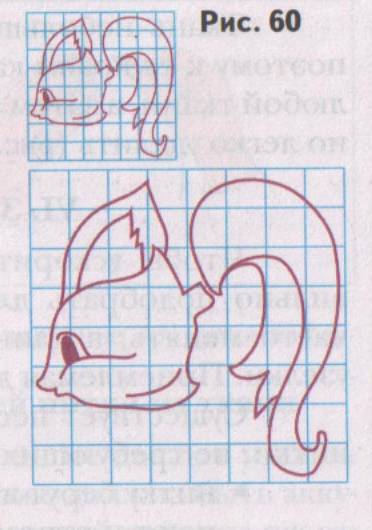 Ответы на вопросы  и творческое задание фотографируете или сканируете и отправляете для проверки на электронную почту natasha.mironov2018@yandex.ru .Обязательно подписывайте  имя и фамилию.